认证机构管理体系及服务认证信息报告规范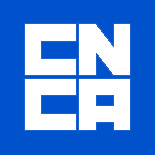 发布日期：2015年06月30日修订日期：2016年04月18日实施日期：2016年07月01日认证机构管理体系及服务认证信息报告规范说明一、报告范围：所有从事管理体系及服务认证的认证机构均应按本规范要求及时、准确、全面报送管理体系及服务认证全过程相关的信息，包括但不限于认证申请、认证受理、审核计划、审核结果、认证结果评价和批准、认证证书、获得认证后的监督、证书信息变更、证书状态变化等信息。二、报告时间：所有认证机构可以根据管理体系及服务认证信息变化情况实时报告，但当月数据不得迟于下个月10日报告（遇法定节假日不再顺延）。三、报告人员：各认证机构应指定专人负责信息报告并在统一上报平台进行登记，若信息报告人员有变动，须及时对系统用户信息进行更新。四、服务对象：为免除认证机构多渠道报送数据的麻烦，同时满足国家认监委行政监管、中国合格评定国家认可中心认可约束、中国认证认可协会行业自律、消费者社会监督的需要，国家认监委信息中心组织建设统一上报平台，实现认证机构一次报送，多方共享认证认可业务信息资源。五、报表结构：管理体系及服务认证业务信息使用EXCEL文件进行报告，分成“审核计划信息表”、“证书信息表”、“审核结果信息表”和“能源绩效信息表”（涉及能源管理体系需上报）4张表。认证机构不得变更EXCEL文件中各表格名称、表格中的表头和列顺序，否则无法正常上报。其中“证书信息表”、“审核结果信息表”和“能源绩效信息表”等3张表有相互依存关系。上述EXCEL表格中所有的填报单元格一律去除前后空格及其他不可见字符，各类编号、证书号中的字母一律大写、不得含有任何空格。六、上报方式：用户登录http://report.cnca.cn统一上报平台，上传Excel文件和ZIP压缩包（如图），通过上传文件、读取数据、验证数据、提交数据等步骤来完成数据上报，当看到“上报成功”提示后，表示数据已上报成功。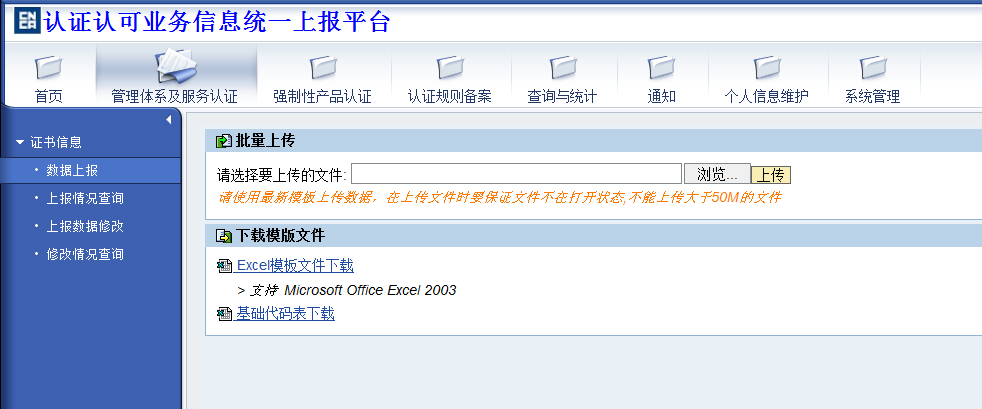 七、错误反馈：上报平台只接受数据全部通过校验的EXCEL文件，并将其记录添加到数据库中，对外提供查询服务；对于没有通过上报平台校验的EXCEL文件，上报平台将反馈给数据上报人员，每个单元格都会标注没有通过校验的原因，上报人员必须按业务规则订正数据后重新上报。八、编制说明：本文档依据《质量管理体系认证规则》（认监委2014年第5号公告）、《能源管理体系认证规则》（认监委2014年第21号公告）和《关于发布自愿性认证业务分类目录及主要审批条件的公告》（认监委2014年第38号公告）进行编制。为提升数据质量，上报平台加严了数据校验规则，因此，为提升一次上报成功率，数据上报人员务必认真阅读本文档，确保上报的EXCEL数据文件能够通过上报平台的校验。九、注意事项：涉及国家秘密的内容不得上报。第一部分  审核计划上报要求1、上报时间：认证机构至少应提前3天上报管理体系审核计划/服务认证审查计划（只需要上报二阶段的审核计划，不分两阶段的上报完整审核计划）。2、上报注意事项：计划编号不得重复上报：同一份上报Excel文件的“审核计划信息表”中，“审核计划编号”不能重复出现。审核计划涉及证书转机构上报：务必在备注字段填写“原认证机构批准号CNCA-R-2002-103”（其中编号请替换为原认证机构的真实批准号）。如果在备注字段按如上方式填写后，审核计划信息表中第15项（审核活动对应的认证证书号）内填写的所有证书必须都为同一家机构转入的。认证申请编号：有些机构直接使用证书编号来作为认证申请编号，但是，在初审时没有对应的认证证书号码，此时在认证申请编号字段填写机构内部对被审核单位的编号来代替。3、审核计划变更：计划开始日期的前一天18点以前可以修改审核计划。可以通过页面进行修改，也可以通过Excel文件上报进行批量修改（如果新上报审核计划的“认证机构批准号+审核计划编号”组合值与上报平台数据库中的某个审核计划相同，则系统自动将对应的原计划信息记录标记为“失效”状态，同时向上报平台数据库添加最新的审核计划信息记录）4、审核计划的撤销：在上报的审核计划开始日期前，可以从修改页面撤销审核计划。审核计划撤销以后不可以修改。5、审核计划的终止：在审核计划开始日期后，可以从修改页面终止审核计划。审核计划终止以后不可以修改。第二部分  审核结果上报要求1、上报时间：只要认证机构颁发了有效的管理体系/服务认证证书，认证机构就应在上报证书信息的同时上报管理体系审核/服务认证审查结果信息（需要上报包括一阶段、二阶段在内的完整审核结果信息）。2、审核结果不得重复上报：同一份上报Excel文件的“认证机构批准号+认证证书号+审核组成员资质注册号+审核开始时间+审核结束时间”组合值在上报EXCEL文件“审核结果信息表”中不能重复，也不得与上报平台审核结果数据库中的信息记录重复。3、审核结果变更：上报的管理体系审核/服务认证审查结果信息、能源绩效信息等，一般不允许撤销和修改。特殊情况需要修改的，只能通过“上报数据修改”功能进行操作，并需要上传加盖机构公章的《认证结果信息修改申明》。4、“审核结果信息表”和“审核计划信息表”的差异：审核结果信息表上报的是实际发生的审核活动相关信息，侧重于审核组成员信息的上报。第三部分证书信息上报要求上报说明：初次发证、换发证书（包括监督换证、再认证换证、转机构换证、证书信息变更换证）、报送监督检查信息、证书信息变更（证书号变更按“换发证书”上报）、证书状态变化等5种情形必须上报管理体系/服务认证证书信息记录。2、认证证书唯一性的识别：在国家认监委数据库中基于“认证机构批准号+认证证书号”的唯一性，使用其组合值来代表一张特定的认证证书，因此，各认证机构必须保证本机构范围内“认证证书号”的唯一性。3、审核活动唯一性的识别：使用上报EXCEL文件“证书信息表”中特定记录的“上报批次号”作为区分同一认证机构对同一获证企业、同一张认证证书各次审核活动的“特征码”。“审核活动特征码”用于关联“证书信息表”中某条证书信息记录到“审核结果信息表”中一组特定的记录（某一次审核活动的所有审核组成员信息）和“能源绩效信息表”中一组特定的记录（某一次审核活动的能源绩效统计信息）。如果“认证审核活动代码”不等于“05变更”，即表示一次新审核活动，上报平台自动将“上报批次号”同时填写到“证书信息表”、“审核结果信息表”、“能源绩效信息表”对应记录的“审核活动特征码”字段；如果“认证审核活动代码”等于“05变更”，上报平台自动从上报平台数据库中查找该记录对应的“审核活动特征码”进行填充。4、新审核活动的识别：如果上报EXCEL文件“证书信息表”中某条记录的“认证审核活动代码”不等于“05变更”，则该记录属于一次新审核活动（按其“认证机构批准号+认证证书号”组合值在数据库“证书信息表”中进行检索，要么查不到记录；要么查找到记录状态为“1最新”的对应记录，则该记录的审核结束日期应当小于EXCEL文件中对应记录的审核开始日期）。5、上报信息的修改：各认证机构信息报告人员可以通过“上报类型：02换发证书+换证原因：0104证书信息变更换证”来修改证书信息表的“认证证书号”字段；可以通过“上报类型：04证书信息变更、05证书状态变化”来修改证书信息表的其他字段；可以通过“上报类型：04证书信息变更+变更原因：0110证书信息勘误”来修正错误；可以使用“上报数据修改”功能来修改审核结果信息和能源绩效信息。根据认办函〔2015〕204号《国家认监委办公室关于规范认证认可业务信息统一上报平台数据修改的通知》，当需要修改证书号、证书状态从撤销注销变有效/暂停、审核信息勘误时，认证机构必须发《认证结果信息修改申明》给认监委信息中心，由信息中心代为修改数据，并对外公开数据修改申明。6、认证证书号不得重复上报：同一份上报Excel文件的“证书信息表”中，“认证证书号”不能重复。对同一获证组织同一体系同时颁发中、英文证书时，应上报中文证书信息，如无中文证书的可直接报英文证书，不能将中英文证书信息拆分成2条记录上报。7、变更的业务逻辑：伴随审核活动的变更，按新审核活动上报，“认证审核活动代码”不等于“05变更”，同时需要填写变更日期和变更类别代码；无审核活动的变更，“认证审核活动代码”填写“05变更”，且按上报记录的“认证机构批准号+认证证书号”组合值应在上报数据库中查到状态为“1最新”的对应记录。8、换证的业务逻辑：监督、再认证、转机构、证书信息变更等4种情形可能会换发证书，换发证书时证书号可能变化、也可能不变化。“原认证机构批准号+原认证证书号”在上报平台数据库中必须有对应的记录存在；对于转机构换证，上报记录中的“认证机构批准号+认证证书号”在上报平台证书库中必须不存在。同一机构、认证证书号发生改变的换证，需同时报送换发新证的信息记录和将原认证证书状态变更为“03撤销”（撤销原因为“0120因换发新证而撤销旧证书”）的记录。9、证书附件处理逻辑：与认证证书直接相关的附件内容（如证书覆盖的获证组织分支机构等多场所信息）可作为认证证书附件进行报送（只支持jpg和pdf两种格式）。在同一批次上报的Excel表格中，可能有多条证书信息记录带有附件，也可能一条证书信息记录带有多个附件，需将该上报批次中所有的证书附件压缩成一个ZIP格式的压缩文件包，与EXCEL文件同时上传到统一上报平台。（即使只有一个附件文件也需要压缩成ZIP压缩文件包，EXCEL中每行填写的具体附件文件名必须在对应的ZIP压缩文件包中存在；如果没有附件文档可以不上传ZIP压缩包）针对上报的每条证书记录，凡是填报了附件文档信息，则该证书记录自动与本次上传的附件文档进行关联，以前上传的附件文档自动失效；凡是以前上报的证书附件信息未发生变化的，本次可以不填报附件文档信息，统一上报平台会自动与该证书记录上一次报送的附件文档进行关联。10、上报信息报表之间的逻辑关系：上报EXCEL文件“证书信息表”中某条记录如果是新审核活动（认证审核活动代码≠05），则必须同时在“审核结果信息表”中报送相应的审核组成员信息，如果是能源管理体系认证（认证项目分类代码前5位为“A0901”）且“认证审核活动代码”为“01、02、03”之一时，还必须同时在“能源绩效信息表”中报送相应的能源绩效统计信息；如果是变更（认证审核活动代码=05），则该证书信息记录不允许报送相应的审核组成员信息和能源绩效统计信息（同一张认证证书的同一次审核活动，其审核组信息、能源绩效统计信息只允许上报一次）。11、能源绩效信息表业务逻辑：当EXCEL文件“证书信息表”中认证审核活动代码为“01初审”时，“能源绩效信息表”中必须有两组数据，其中一组数据的报送周期标识为“01认证前”、另一组数据中报送周期标识为“02本次审核”；否则，对应的“能源绩效信息表”中只能有一组数据且其报送周期标识为“02本次审核”。（能源绩效信息表中，“认证机构批准号、认证证书号、报送周期标识、能耗统计开始日期、能耗统计截止日期”组合值相同的记录称之为一组记录）。12、超期项目的识别：超期项目是指不能按照认证机构自身程序规定的认证周期，实施审核的项目。如果上报EXCEL文件“证书信息表”中“是否超期审核项目”字段项等于“1”时，则该记录属于超期项目。第四部分  审核计划信息表第五部分证书信息表第六部分审核结果信息表（必须与证书信息表同时报送）第七部分能源绩效信息表（必须与证书信息表同时报送）附件：认证结果信息修改申明我机构年 月日为（获证组织名称）颁发的（证书名）认证证书，证书号为：，由于原因，在向国家认监委上报认证结果信息过程中录入错误，需对以下内容进行修改：上述变更生效日期以国家认监委“认证认可业务信息统一查询平台”中显示的变更日期为准。我机构对以上情况的真实性负责，由于信息变更造成的一切影响和责任由本机构承担。申请机构：    （公章）                         申请人：申请人手机：申请日期：   年  月  日（申请人应为证书签发人或证书签发人的授权人，如为授权人应另附授权书；此处手写签名，打印无效。）序号字段含义字段名称数据类型最大长度（字符）填表说明校验级别校验规则1审核计划编号AUDIT_PLAN_CODEVARCHAR2100必填；填写认证机构内部对审核计划的编号，必须保证本机构范围内不重复1必填；“审核计划编号”在上报Excel文件中不能重复；“认证机构批准号+审核计划编号”在上报平台审核计划数据库中存在时，将对应原记录REC_STATUS置为0（过时记录）2认证审核阶段代码AUDIT_ACT_TYPEVARCHAR2100必填；多值之间用全角分号分隔，参照《认证审核阶段代码》填写1必填且符合《认证审核阶段代码》码表规范3计划开始时间AUDIT_START_DATEDATE按总体计划填写审核组的审核开始时间，精确到小时，格式：YYYY-MM-DD HH:00:001必填；计划开始时间-上报时间>=3天4计划结束时间AUDIT_END_DATEDATE按总体计划填写审核组的审核结束时间，精确到小时，格式：YYYY-MM-DD HH:00:001必填；计划结束时间>计划开始时间5审核员CCAA注册号、姓名、检查组角色代码、联系电话AUDIT_INSPECTORVARCHAR22000组长放在第一位，每位成员信息之间用全角分号分隔；审核员CCAA注册号、姓名、角色代码、联系电话之间用全角逗号分隔。如：CCAA123，张三，01，13801012345；CCAA456，李四，02，137020123451必填；校验审核员CCAA注册号、姓名是否与CCAA人员库匹配、资质有效期应大于计划开始日期、审核员应在上报机构执业；角色代码符合《审核组成员角色代码》规范6审核技术专家AUDIT_INSPECT_ZJVARCHAR22000可填多值，每组之间用全角分号分隔；姓名、证件类型、证件号、联系电话之间用全角逗号分隔。如：王义方，01，110232523623524212，13801012345；李古牧，02，1102323232222365223，1891101234561选填；如果填写，证件类型代码必须符合《身份证件类型代码》码表规范；需校验填写格式7被审核组织所在国家地区代码ORG_COUNTRYVARCHAR23按《世界各国和地区名称代码》中的3位数字码填写。1必填且符合《世界各国和地区名称代码》码表规范8被审核组织实际地址的行政区划ORG_DISTRICTVARCHAR220当被审核组织所在国家地区代码为中国大陆、香港、澳门、台湾时，应依据《地区行政区划代码》填写实际地址的行政区划；否则此项为空值1当国家地区为“156/999”时，按《地区行政区划代码》填写到具体区县；当国家地区代码为：“158”时填写“710000”；“344”时填写“810000”；“446”时填写“820000”；当国家地区代码为其他时应为空值9被审核组织的组织机构代码/统一社会信用代码ORG_CODEVARCHAR230填写中国大陆地区（国家地区代码为156）被审核组织的9位组织机构代码/18位统一社会信用代码，如无组织机构代码，则填写其直接上级单位的组织机构代码；其他地区被审核组织不填写。1当国家地区代码为“156”时组织机构代码与组织名称字段第一个名称应成对匹配，通过组织机构代码平台的校核（自动去除空格与“-”后进行校验和存储）；其余情况应为空值10被审核组织名称ORG_NAMEVARCHAR2600填写被审核组织的名称；如果是中国大陆地区没有组织机构代码的组织，需依次填写其有组织机构代码的直接上级单位全称和被审核组织名称，以全角分号分隔，如：“南京ABC有限责任公司；南京ABC有限责任公司1号车间”1必填；名称字符串中最多只能有一个全角分号11被审核组织联系人ORG_CONTACT_PERSONVARCHAR2100填写被审核组织联系人姓名1必填12被审核组织联系方式ORG_CONTACT_WAYVARCHAR2300填写被审核组织联系电话、传真等；多种联系方式以全角分号分隔1必填13被审核组织实际审核地址ORG_ADDRESSVARCHAR2600填写被审核组织实际被审核场所的详细地址，需包含详细的行政区划名称（多场所此处填写一个主要的被审核场所地址，其他地址填写到备注字段）1必填14本次审核对应的认证申请编号AUDIT_APPLY_NOVARCHAR24000填写企业向认证机构申请认证时，认证机构赋予的认证申请编号，多值之间用全角分号分隔1当认证审核阶段代码有一项的前2位为“01初审”时必填；否则应为空值15本次审核对应的认证证书号CERT_NUMBERVARCHAR24000填写认证机构颁发的认证证书编号；自动转化成大写、去除所有空格后入库保存；多值之间用全角分号分隔1当认证审核阶段代码有一项的前2位不为“01初审”时，此项必填且“认证机构批准号+认证证书号”在上报平台证书库中存在；否则应为空值16认证项目分类代码AUTH_PROJ_CODEVARCHAR2100必填；按《认证项目分类代码》填写，一般只需要填写到5位代码即可，多值之间用全角分号分隔1必填且符合《认证项目分类代码》规范17认证机构批准号RZJG_IDVARCHAR230填写认监委颁发的认证机构批准号1必须等于登录用户所属的认证机构批准号（不区分大小写和前后空格）18备注REMARKVARCHAR24000根据需要填写备注内容0选填；如果是上报转机构审核计划此处必须填写：原认证机构批准号CNCA-*-****-***19上报批次号BATCH_NOVARCHAR236上报平台自动生成，不用填写0上报平台自动生成20上报时间REPORT_DATETIMESTAMP上报平台自动生成，不用填写0取上报excel文件成功上传到平台的时间点21上报人姓名REPORT_NAMEVARCHAR2100上报平台自动生成，不用填写0上报平台自动生成22变更时间CHANGE_DATETIMESTAMP上报平台自动生成，不用填写0取保存变更结果时服务器系统时间23变更人姓名CHANGE_NAMEVARCHAR2100上报平台自动生成，不用填写0上报平台自动生成24记录状态REC_STATUSVARCHAR22上报平台自动生成，不用填写0用于标识记录是否为有效状态，上报成功置为1有效，如果撤销则将状态置为0，如果检查计划编号重新上报则将之前上报的记录状态置为025时间戳（上报时间）RECORD_TSTIMESTAMP上报平台自动生成，不用填写0表征该记录Insert或者Update的时间点，实际取max（上报时间，变更时间）26被审核组织机构代码校验标志IS_VALID_ORGCODEVARCHAR21上报平台自动生成，不用填写0被审核组织机构代码、被审核组织名称是否通过代码校核平台的校核：0：未进行校核（校验超时用）1：校核结果正确2：校核结果不正确27业务类别Busi_TypeVARCHAR210上报平台自动生成，不用填写0自动填充“01”01：管理体系与服务认证02：CCC认证03：自愿性工业产品认证04：食品农产品认证序号字段含义字段名称数据类型最大长度（字符）填表说明是否公开校验级别校验规则1认证机构批准号RZJG_IDVARCHAR230认监委颁发的认证机构批准号是1等于登录用户所属的认证机构批准号；忽略大小写与空格2实施审核的认证机构分支机构名称RZJG_KEY_IDVARCHAR2300填写实施审核活动的认证机构分支机构名称，如没有分支机构则填写认证机构名称否1必填3获证组织名称（主要名称）ORG_NAMEVARCHAR2300填写认证证书上打印的获证组织名称；如果是没有组织机构代码的组织，需依次填写其有组织机构代码的上级单位全称和获证组织名称，以全角分号分隔，如：“南京ABC有限责任公司；ABC公司1号车间”是1必填；名称字符串中最多只能有一个全角分号4获证组织名称（其他名称）ORG_NAME_ENVARCHAR2300当获证组织有多个名称，如英文名称等可以填写否0不校验5获证组织原名ORG_O_NAMEVARCHAR2300当获证组织更名时为必填项否1当“变更类别代码”包含“01”变更获证组织名称”时必填6获证组织的组织机构代码/统一社会信用代码ORG_CODEVARCHAR220填写中国大陆地区（国家地区代码为156）获证组织的9位组织机构代码/18位统一社会信用代码，如无组织机构代码，则填写其上级单位的组织机构代码；其他地区获证组织不填写。是1“获证组织注册地址所在国家地区代码”为“156”时，组织机构代码与获证组织主要名称字段第一个名称应成对匹配，通过组织机构代码校核平台的校核；其余情况应为空值7获证组织所属国民经济行业BEL_INDUSTRYVARCHAR2100参照GB/T4754-2011《国民经济行业分类代码》，填写4位数字小类；属多行业时，用全角分号分隔否1必填且符《国民经济行业分类代码》合码表规范8获证组织注册地址所在国家地区代码ORG_COUNTRYVARCHAR23按《世界各国和地区名称代码》中的3位数字码填写是1必填且符合《世界各国和地区名称代码》码表规范9获证组织注册地址所在行政区划代码ORG_DISTRICTVARCHAR26当获证组织注册地址所在国家地区代码为中国大陆、香港、澳门、台湾时，行政区域应依据《地区行政区划代码》填写；否则此项为空是1当国家地区为“156/999”时，按《地区行政区划代码》填写到具体区县，且前2位必须与组织机构代码校核平台返回值一致；当国家地区代码为：“158”时填写“710000”；“344”时填写“810000”；“446”时填写“820000”；当国家地区代码为其他值时，应为空值10获证组织注册地址ORG_ADDRESSVARCHAR2450按注册地址、通讯地址、实际经营地址顺序（最多填3个地址，三者一致的填写一个）用全角分号分隔是1必填11获证组织通讯邮编ORG_ZIPVARCHAR220填写获证组织的通讯邮编否1必填12获证组织联系电话ORG_PHONEVARCHAR2100填写获证组织的联系电话否1必填13获证组织传真号码ORG_FAXVARCHAR250填写获证组织的传真号码否0不校验14获证组织法定代表人LEGAL_PEOPLEVARCHAR250如果无法定代表人则填写企业负责人否1必填15获证组织机构类型代码ORG_PROP_CODEVARCHAR26按《组织机构类型代码》填写否1必填且符合《组织机构类型代码》码表规范16获证组织注册资本ORG_REG_ASSETSNUMBER(12,4)8位整数，4位小数，单位：万元（政府部门等如果没有注册资本，则填0）否1必填，大于等于017获证组织注册资本币种REG_ASSETS_CURRVARCHAR22填写常见币种代码，参照《货币类型代码》填写，若代码表中不存在，则应折算为人民币填写否1必填且符合码表规范18获证组织员工数ORG_PEOP_NUMNUMBER10获证组织所有员工数否1必填，大于0的整数19获证组织体系覆盖的员工数RELA_PEOP_NUMNUMBER10体系覆盖的组织员工数是1必填，大于0的整数，且体系覆盖员工数<=获证组织员工数20初次获证日期FIRST_CERT_DATEDATE认证机构确认的获证组织该项认证的首次获证日期，填写格式为YYYY-MM-DD是1必填，格式为YYYY-MM-DD21认证证书号CERT_NUMBERVARCHAR250自动转化成大写、去除所有空格后入库；统一查询系统证书号可以输入大、小写及空格作为查询条件（系统自动去空格、转大写后进行查询）是1必填；且认证证书号在上报EXCEL文件“证书信息表”中不得重复出现；当“上报类型”为：“00报送历史数据、01初次发证”：认证机构批准号+认证证书号在上报平台数据库中不应存在；“02换发证书”：原颁证机构批准号+原认证证书号在上报平台数据库中有对应的记录存在；转机构换证的要求上报记录中的认证机构批准号+认证证书号在上报平台证书库中不存在；“03报送监督检查信息、04证书信息变更”、“05证书状态变化”：认证机构批准号+认证证书号在证书库中必须存在22认证项目分类代码AUTH_PROJ_CODEVARCHAR210按CNCA规定的《认证项目分类代码》填写是1必须填写《认证项目分类代码》中的最具体层级代码23认证业务范围所属CNAS分类代码BUSI_SCOP_CODEVARCHAR2300根据《CNAS业务范围代码》填写认证项目分类代码对应的业务范围代码；如没有对应代码则为空。有多个业务范围代码时，用全角分号分隔否1要么为空值，要么符合《CNAS业务范围代码》规范（认证项目分类代码前5位+CNAS业务范围分类代码组合值在《CNAS业务范围代码》中须存在）24认证依据AUTH_PROJ_CODEDECVARCHAR2500当第22项“认证项目分类代码”对应码表中认证依据与实际不一致时，填写证书上打印的认证依据是1填写的认证依据优先，如未填写，依据认证项目分类代码从码表取值，如取到空值则报错25是否覆盖多场所IS_MULTI_SCENEVARCHAR22参照《是非选项代码》是1必填且符合《是非选项代码》码表规范26认证覆盖的场所名称及地址PLACE_NAME_ADDVARCHAR22000填写有法律证明文件的场所，多场所用全角分号分隔。当一张证书覆盖多个分支机构的，可以通过该字段来描述，填写不下时填写“详见附件”，上传附件填报详细内容是0不校验27认证覆盖的业务活动范围BUSI_COVER_SCOPVARCHAR22000与认证证书表述一致是1必填28建设施工企业对应的QMS覆盖范围QMS_COVERAGEVARCHAR22000当“认证项目分类代码”前5位为“A0102”（EC9000）时，此项必填；否则应为空值是1当“认证项目分类代码”前5位为“A0102”（EC9000）时，此项必填；否则应为空值29获证组织能源管理体系边界ORG_EN_BORDERVARCHAR22000当“认证项目分类代码”前5位为“A0901”（EnMS）时，此项必填；否则应为空值是1当“认证项目分类代码”前5位为“A0901”（EnMS）时，此项必填；否则应为空值30认证审核活动代码APPR_AC_CODEVARCHAR24必填，参照《认证审核活动代码》填写；只填写主要认证审核活动代码（单项）是1必填且符合《认证审核活动代码》码表规范；若“上报类型”为“01初次发证”且不是子证书，则“认证审核活动代码”必须是“01初次审核”；若“上报类型”为“03报送监督检查信息”或“04证书信息变更”或“05证书状态变化”，则“认证审核活动代码”不能是“01初评、02再认证”31再认证次数A_AUTH_TIMESNUMBER4必填，填写当前处于第几次再认证是1必填且为大于等于0的整数32监督次数SUSE_TIMESNUMBER2必填，填写当前处于本认证周期的第几次监督是1必填且为大于等于0的整数33审核开始日期APPR_S_DATEDATE如果本次上报认证审核活动代码不为“05变更”，则填报审核活动一阶段的审核开始日期；格式：YYYY-MM-DD否1格式YYYY-MM-DD；当认证审核活动代码填报不等于“05”时必填，上报记录的审核开始日期>上报平台数据库证书表中对应记录的审核截止日期或者上报平台无对应记录；如为空值则取上次报送记录的审核开始日期34审核截止日期APPR_E_DATEDATE如果本次上报认证审核活动代码不为“05变更”，则填报审核活动二阶段的审核截止日期；格式：YYYY-MM-DD否1格式YYYY-MM-DD；当认证审核活动代码填报不等于“05”时必填，审核截止日期大于等于审核开始日期；如为空值则取上次报送记录的审核截止日期35实际审核人日数CHK_PD_NUMNUMBER6,3认证审核活动代码不为“05变更”时必填，该领域考虑了增/减因素和结合审核等情况后，最终实施的实际审核人天数（不包括文审）否1认证审核活动代码不为“05变更”时必填；否则选填36结合审核类型IS_COMBVARCHAR22参照《结合审核类型》码表填写否1认证审核活动代码不为“05变更”时必填且符合《结合审核类型》码表规范；否则选填37认证决定人员名单CHK_P_LISTVARCHAR2100必须填写批准本次认证活动评价结论的人员姓名（如批准变更、暂停等），如为多人用全角分号分隔否1必填38认证决定日期APP_ASS_DATEDATE必填，格式YYYY-MM-DD否1必填，格式YYYY-MM-DD；当前上报日期>=认证决定日期>=审核截止日期39颁证日期AWARD_DATEDATE必填，颁证日期小于等于上报日期，格式为YYYY-MM-DD是1必填；格式YYYY-MM-DD；颁证日期小于等于上报日期40证书截止日期CERTI_E_DATEDATE必填，格式为YYYY-MM-DD；如果是子证书，则其截止日期<=主证书的截止日期。是1必填，0年<证书截止日期-颁证日期<6年41证书状态CERTI_STATUSVARCHAR24必填，按照《证书状态分类代码》填写是1必填且符合《证书状态分类代码》码表规范（01有效、02暂停、03撤销、05过期失效）42暂停原因PAUSE_CAUSEVARCHAR2100当“证书状态”为“02暂停”时，必填，参照《管理体系证书暂停原因代码》填写。可填多值，之间用全角分号分隔表示，否则应为空值否1当“证书状态”为“02暂停”时，此项必填且符合《管理体系证书暂停原因代码》码表规范；否则应为空值43暂停开始时间PAUSE_S_DATEDATE当“证书状态”为“02暂停”时，必填；格式YYYY-MM-DD是1当“证书状态”为“02暂停”时必填，格式YYYY-MM-DD；否则应为空值44暂停截止时间PAUSE_E_DATEDATE当“证书状态”为“02暂停”时，必填；格式YYYY-MM-DD是1当“证书状态”为“02暂停”时必填，格式YYYY-MM-DD；暂停截止时间>暂停开始时间；否则应为空值45撤销原因CANCEL_CAUSEVARCHAR2100当“证书状态”为“03撤销”时，必填，参照《管理体系证书撤销原因代码》填写，多值之间用全角分号分隔；否则应为空值否1当“证书状态”为“03撤销”时，此项必填且符合《管理体系证书撤销原因代码》码表规范；否则应为空值46撤销时间CANCEL_DATEDATE当“证书状态”为“03撤销”时，必填，格式YYYY-MM-DD是1当“证书状态”为“03撤销”时，此项必填，格式YYYY-MM-DD；否则应为空值47是否是子证书IS_C_CERTIVARCHAR22必填，参照《是非选项代码》填写否1必填且符合《是非选项代码》码表规范48主认证证书号M_CERTI_NUMVARCHAR250当“是否子证书”为“是”，此项必填；否则应为空值是1当“是否子证书”为“是”，此项必填且不等于“认证证书号”、认证机构批准号+主证书号应在本excel文件或者上报数据库中存在（不区分大小写和前后空格）；否则此项应为空值49变更日期CHG_DATEDATE当“变更类别代码”不为空时，此项必填，格式YYYY-MM-DD；否则应为空值是1当“变更类别代码”不为空时，此项必填，格式YYYY-MM-DD，变更日期<=当前上报日期；否则应为空值50变更类别代码CHG_TYP_CODEVARCHAR2100当“上报类型”为“05证书状态变化”或者“认证审核活动代码”为“05变更”时应依据《证书变更类别》填写，多值之间采用全角分号分隔；否则选填是1当“上报类型”为“05证书状态变化”或者“认证审核活动代码”为“05变更”时必填，且符合《证书变更类别》码表规范51是否换证IS_CHG_CERTIVARCHAR22参照《是非选项代码》填写否0此项不校验52换证日期EXCHANGE_DATEDATE当“上报类型”为“02换发证书”时，此项必填且小等于上报日期，格式YYYY-MM-DD；否则应为空值是1当“上报类型”为“02换发证书”时，此项必填，格式YYYY-MM-DD，换证日期小等于上报日期；否则应为空值53换证原因EXCHANGE_CAUSEVARCHAR24当“上报类型”为“02换发证书”时，此项必填，参照《换证原因代码》填写，只允许填写主要原因（单项）；否则应为空值否1当“上报类型”为“02换发证书”时，此项必填且符合《换证原因代码》码表规范；否则应为空值54原颁证机构批准号O_AWARD_JGVARCHAR220当“上报类型”为“02换发证书”时，此项必须填写原颁证的认证机构批准号；否则应为空值否1当“上报类型”为“02换发证书”时，此2项必填且依据“原颁证机构批准号+原认证证书号”两项组合值在数据库“证书信息表”中查找“认证机构批准号+认证证书号”，必须找到对应的记录；否则此2项都应为空值55原认证证书号O_CERTI_NUMVARCHAR250当“上报类型”为“02换发证书”时，此项必须填写原证书号；否则应为空值否1当“上报类型”为“02换发证书”时，此2项必填且依据“原颁证机构批准号+原认证证书号”两项组合值在数据库“证书信息表”中查找“认证机构批准号+认证证书号”，必须找到对应的记录；否则此2项都应为空值56证书使用的认可号REGISTATION_NUMVARCHAR2100指打印在认证证书上与认可标志一起使用的认可机构给认证机构颁发的认可证书编号，多值之间用全角分号分隔否0不校验57证书使用的认可标志代码ACC_SYMBOLVARCHAR2100依据《认可标志分类代码》填写，未获得认可不用填写；使用多个认可标志时，用全角分号分隔是1要么为空值（未获得认可），要么符合《认可标志分类代码》码表规范58风险系数RISK_PARAMVARCHAR22带CNAS认可标志的质量、环境、职业健康安全、信息安全管理体系认证此项为必填项。当涉及多个业务范围代码时，仅填写最高风险级别，参照《风险级别代码》填写；其他情况不用填写否1当“证书使用的认可标志代码”包含“01”（CNAS标志）且“认证项目代码”前5位为A0101、A0201、A0301、A0501之一时，此项必填且符合《风险级别代码》码表规范；其他情况要么为空值，要么符合《风险级别代码》码表规范59认证费用REV_CERTI_FEENUMBER10,4当“认证审核活动代码”为“01/02/03/06”时，此项必填合同金额（单位：元），否则选填否1当“认证审核活动代码”为“01、02、03、06”之一时，此项必填；否则选填60认证费用币种REV_CERTI_FEE_CURRVARCHAR22按照《货币类型代码》填写否1当“认证费用”大于0时，此项依据《货币类型代码》填写；否则为空61合同号码INVOICE_NUMVARCHAR2100填写与获证组织签署的认证服务合同编号否1当“认证费用”大于0时，此项必填；否则为空62认证证书附件文件名ATTACHMENTSVARCHAR2100填写附件压缩包中与该认证证书号对应的文件名称（带后缀），多个文件名称使用全角分号分隔；如果此处填写了文件名，则必须在附件压缩包中包含该文件；如无附件应为空值是1要么为空，要么该附件文件必须在压缩包中存在；当为空值时，在数据库“证书信息表”中使用“认证机构批准号+认证证书号”组合值检索记录状态为“1最新”的记录，取其“认证证书附件名称、ftp存储文件名”字段值进行自动填充，如未找到保持空值63服务认证所属领域代码Service_area_codeVARCHAR23服务认证项目必须按照《服务认证领域分类与编码》码表填写是1当上报认证项目代码前1位为“C”时，从认证项目分类代码表中取对应“产品（服务）认证领域代码”字段的值，如取到空值，则必须按照《服务认证领域分类与编码》码表填写；否则应为空值64上报类型REPORT_TYPEVARCHAR22必填；按《上报类型代码表》填写本次证书信息上报的类型否1必填；且符合《上报类型代码表》码表规范65备注REMARKVARCHAR24000根据需要填写备注内容否0选填66是否超期审核项目IS_OVERFLOWVARCHAR22当使用CNAS标志时必填；参照《是非选项代码》填写否1当“证书使用的认可标志代码”包含“01”（CNAS标志）时必填且符合码表规范67审核方案编号Audit_Plan_NOVARCHAR2100当“是否超期审核项目”字段为“1”时必填，填写认证机构对该项目的审核方案编号否1当“是否超期审核项目”字段为“1”时必填68超期原因OVERFLOW_CauseVARCHAR2当“是否超期审核项目”字段为“1”时必填，参照《超期审核原因代码》填写（01季节生产；02企业无在建项目；03企业未按约定付款；04企业改革（重组）尚未结束；05其它）。可填多值之间用全角分号分隔表示否1当“是否超期审核项目”字段为“1”时必填且符合码表规范69策划审核的开始日期Plan_StartDATE当“是否超期审核项目”字段为“1”时必填，根据认证机构监督再认证管理程序规定，策划本项目实施审核的开始日期（不是实际审核日期），格式：YYYY-MM-DD否1当“是否超期审核项目”字段为“1”时必且符合YYYY-MM-DD格式70程序文件编号Program_FileNOVARCHAR2100当“是否超期审核项目”字段为“1”时必填，认证机构有关监督再认证管理的程序文件编号否1当“是否超期审核项目”字段为“1”时必填71基础人日数Base_PD_NUMNUMBER6,3填写该领域按照CNAS-CC105《确定管理体系审核时间（QMS、EMS和OHSMS）》的附表中相对应的基础人日数否1当认证审核活动代码不为“05变更”且“证书使用的认可标志代码”包含“01”（CNAS标志）时必填72FTP存储文件名ATT_FTPVARCHAR21000上报平台自动生成，不用填写。否0记录与“认证证书附件文件名”对应的FTP存储文件名，多个文件名用全角分号分隔73上报时间ZERSDATIMESTAMP上报平台自动生成，不用填写否0取上报excel文件成功上传到平台的时间点74上报批次号BATCH_NOVARCHAR236上报平台自动生成，不用填写否0上报平台自动生成75记录状态STATUSVARCHAR22上报平台自动生成，不用填写否0用于标识记录是否为最新状态；如果同一份证书有新记录上报则将系统中对应原记录置为0，将新上报记录置为176生成方式GENERATE_TYPEVARCHAR21上报平台自动生成，不用填写否00：机构上报1：系统生成2：管理员维护3：历史数据迁移77审核活动特征码ACTIVITY_IDVARCHAR230上报平台自动生成，不用填写。否0如果审核活动代码不为“05变更”，取EXCEL文件“证书信息表”中对应记录“上报批次号”字段值；如果审核活动代码为“05变更”，则系统自动取数据库中对应最新记录的“审核活动特征码”78当前所处审核阶段CUR_AUD_STAGEVARCHAR22上报平台自动生成，不用填写。否0如果审核活动代码不为05，取“认证审核活动代码”字段的值；如果审核活动代码为“05变更”，则系统自动取数据库中对应最新记录的“当前所处审核阶段”值填充79是否检出IS_CHECKOUTVARCHAR21上报平台自动生成，不用填写。否0特殊字段修改时，原记录及相关联的记录，状态要变为不可修改：0：正常1：被修改中2：被影响80组织机构代码校验标志IS_VALID_ORGCODEVARCHAR21上报平台自动生成，不用填写。否0获证组织机构代码、获证组织名称是否通过代码校核平台的校核：0：未进行校核（校验超时用）1：校核结果正确2：校核结果不正确81是否延报IS_DELAYEDVARCHAR21上报平台自动生成，不用填写。否0系统自动计算每条记录信息是否延迟报送。当前上报日期大于max（认证决定日期，颁证日期，变更日期、换证日期）的下月10日，算延迟报送。0：否1：是序号字段含义字段名称数据类型最大长度（字符）填表说明是否公开校验级别校验规则1认证机构批准号RZJG_IDVARCHAR230必填；认监委颁发的认证机构批准号是1校验Excel文件：“审核结果信息表”中的“认证证书号”应在“证书信息表”中存在；“认证机构批准号+认证证书号+审核组成员资质注册号+审核开始时间+审核结束时间”组合值不得在“审核结果信息表”中重复，也不得与上报平台审核结果数据库的中的信息记录重复2认证证书号CERT_NUMBERVARCHAR250必填；与证书信息表中证书号一致是1校验Excel文件：“审核结果信息表”中的“认证证书号”应在“证书信息表”中存在；“认证机构批准号+认证证书号+审核组成员资质注册号+审核开始时间+审核结束时间”组合值不得在“审核结果信息表”中重复，也不得与上报平台审核结果数据库的中的信息记录重复3认证审核阶段代码APPR_STAGEVARCHAR24必填；参照《认证审核阶段代码》填写，再认证审核不区分两阶段的填报0202，监督审核统一填报03是1必填且符合《认证审核阶段代码》码表规范4审核开始日期APPR_S_DATEDATE必填；格式YYYY-MM-DD hh:mm:ss每个审核阶段按每个审核员填写否1必填且要精确到小时；审核开始日期应大于等于证书信息表中对应的审核开始日期5审核截止日期APPR_E_DATEDATE必填；格式YYYY-MM-DD hh:mm:ss每个审核阶段按每个审核员填写否1必填且要精确到小时；审核截止日期应小于等于证书信息表中对应的审核截止日期；并且大于审核信息表中审核开始日期6审核组成员姓名FULL_NAMEVARCHAR220必填；只能填写1个人是1必填；如果审核组成员角色代码为“01、02”，则资质注册号、审核组成员姓名在CCAA人员库中存在且资质证书有效截止日期应大于本次审核开始日期且在本机构从业7身份证件类型代码IDENTITY_CODEVARCHAR22必填；参照《从业人员证件类型代码》填写否1必填且符合《从业人员证件类型代码》码表规范8身份证件号码ID_CODEVARCHAR230必填否1必填9审核组成员角色代码APPR_M_ROLEVARCHAR22必填；参照《审核组成员角色代码》填写否1必填且符合《审核组成员角色代码》码表规范10审核组成员资格类型代码QUA_CODEVARCHAR22必填；参照《资格类型代码》填写是1必填且符合《资格类型代码》码表规范11审核组成员资质注册号APT_CERTI_NUMVARCHAR220必填；审核员/审查员应填写在CCAA的注册号；技术专家填写本机构的人员编号。如果没有CCAA注册号的，可以用其身份证件号码替代。是1必填；如果审核组成员角色代码为“01、02”，则填报的审核组成员姓名、资质注册号应在CCAA人员库中存在且资质证书有效截止日期应大于本次审核开始日期，且审核组成员在上报人所在机构从业12是否专业审核员IS_PROF_MVARCHAR22必填；参照《是非选项代码》否1必填且符合《是非选项代码》码表规范13是否专职人员IS_SPECIALVARCHAR22必填；参照《是非选项代码》否1必填且符合《是非选项代码》码表规范14见证人标识OBSERVER_FLAGVARCHAR22参照《见证人标识代码》，可以为空值（01 见证人  02 被见证人）否1要么是空值，要么符合《见证人标识代码》码表规范15上报批次号BATCH_NOVARCHAR236上报平台自动生成，不用填写否0上报平台自动生成16时间戳（上报时间）ZERSDATIMESTAMP上报平台自动生成，不用填写否0按“证书信息表”对应记录该字段值填写17审核活动特征码ACTIVITY_IDVARCHAR230上报平台自动生成，不用填写。否0取EXCEL文件“证书信息表”中对应记录计算出的“审核活动特征码”字段值18生成方式GENERATE_TYPEVARCHAR21上报平台自动生成，不用填写否00：机构上报1：系统生成2：管理员维护3：历史数据迁移19记录状态STATUSVARCHAR22上报平台自动生成，不用填写否0用于标识记录是否为有效状态，上报成功置为1，如果逻辑删除则将状态置为020业务类别Busi_TypeVARCHAR210上报平台自动生成，不用填写否0自动填充“01”01：管理体系与服务认证02：CCC认证03：自愿性工业产品认证04：食品农产品认证序号字段含义字段名称数据类型最大长度（字符）填表说明是否公开校验级别校验规则1认证机构批准号RZJG_IDVARCHAR230认监委颁发的认证机构批准号否1校验Excel文件：“能源绩效信息表”中的“认证证书号”应在“证书信息表”中存在，且对应记录“认证项目分类代码”前5位应为“A0901”2认证证书号CERT_NUMBERVARCHAR250与证书信息表中证书号一致否1校验Excel文件：“能源绩效信息表”中的“认证证书号”应在“证书信息表”中存在，且对应记录“认证项目分类代码”前5位应为“A0901”3报送周期标识CYCLE_IDENTIFYVARCHAR22必填；参照《报送周期标识代码》填写，01---认证前能耗信息02---本次审核统计期间能耗信息否1必填且符合《报送周期标识代码》码表规范；如果认证审核活动代码前两位为“01初审”，必须同时上报认证前（01）能耗信息和本次审核统计期间（02）能耗信息；否则，只能上报本次审核统计期间能耗信息（02）４能耗统计开始日期EN_S_DATEDATE格式：YYYY-MM-DD否1必填；格式：YYYY-MM-DD５能耗统计截止日期EN_E_DATEDATE格式：YYYY-MM-DD否1必填；格式：YYYY-MM-DD；截止日期大于开始日期６审核统计期间工业总产值OUT_VALUENUMBER10,4单位：万元。可以精确到小数点后4位。否1必填７审核统计期间综合能耗INTEG_ENNUMBER20,4单位：吨标准煤。可以精确到小数点后4位。否1必填８审核统计期间第Pi种产品名称P_PRO_NAMEVARCHAR250否1必填９审核统计期间第Pi种产品产量P_PRO_OUTNUMBER10,4如建筑行业，此项填写总建筑面积。可以精确到小数点后4位。否1必填10第PI种产品单位P_PRO_UNITVARCHAR22参照《产品产量单位代码》填写否1必填且符合《产品产量单位代码》码表规范11第PI种产品单位说明P_PRO_UNIT_DESVARCHAR210当“第PI种产品单位”为“99其他”时，此项必填否1当“第PI种产品单位”为“99其他”时，此项必填12审核对应Pi种产品的综合能耗EiP_PRO_EN_EINUMBER20,4如建筑行业，此项填写单耗/平方米，对应Pi种综合能耗累计值应等于年综合能耗。否1必填13上报批次号BATCH_NOVARCHAR236上报平台自动生成，不用填写否0上报平台自动生成14上报时间ZERSDATIMESTAMP上报平台自动生成，不用填写否0按“证书信息表”对应记录该字段填值写15审核活动特征码ACTIVITY_IDVARCHAR230上报平台自动生成，不用填写。否0取证书信息表中对应记录计算出的“审核活动特征码”字段值16生成方式GENERATE_TYPEVARCHAR21上报平台自动生成，不用填写否00：机构上报1：系统生成2：管理员维护3：历史数据迁移17记录状态STATUSVARCHAR22上报平台自动生成，不用填写否0用于标识记录是否为有效状态，上报成功置为1有效，如果逻辑删除则将状态置为0变更项目变更前内容变更后内容